Strategic Plan and Deployment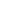 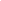 ObjectivesThe primary goal is to equip the students with relevant and conceptualized professional skills and in turn to guide them towards a deserving career all around the world with the values of – ‘Sincerity’, ‘Hard Work’ and ‘Ethics’.Vision and MissionVisionTo impart quality education to students and make them tech savvy so as to enable them to be creative, environmentally conscious, ethically sound and technically competent individuals, and thereby to contribute to the nation's citizens who are innovative, worthy and compatible.MissionTo motivate students towards a perceptual and practical acquisition of knowledge and skillsTo inculcate values in students and unleash their hidden talents and potentialTo provide quality education to the underprivileged sections of the societyTo inculcate the culture of time and work consciousnessTo pave the path to success by the novel concepts and research methodologyTo constantly endeavor towards the realization of the goal.Dharmendrasinhji Arts college, Rajkot follows a multipronged approach focusing on the following levels:Curricular AspectsTeaching-LearningResearch•    Extensions and CollaborationsInfrastructure Student SupportGovernanceEnvironment-friendly InitiativesGender Equity and InclusivityThe primary motive of the institute is to create our college a qualitative center of education and research which will be beneficial for social upliftment.Core ValuesStudent Centric Qualitative Education Research Oriented EnvironmentEquality Social WelfareEducation & Employability Platform for All Students (Especially Rural)Environmentally consciousCurricular AspectsTo offer holistic development of student by having dynamic and updated curriculum.To promote.To provide value added courses pertaining to academics and life skills to help students to become employable.Placement opportunities for all graduating students.Teaching-LearningTo motivate ICT based teaching - learning.To give quality education to the underprivileged sections of the society.To motivate staff for acquiring doctoral degree and the senior members to acquire Ph.D. guideship.To insist to utilize the learning resources in the library.ResearchTo encourage Senior academicians to get Ph.D. guideship.            To promote staff and research students to boost quality publication / Research.	To recommend staff to present research papers in international seminars.            To organize at least one national or international seminar during the academic year.Extensions and CollaborationsStrengthening of extension and outreach activities with the help of NSS / NCC in collaborations with other educational institutes, industry, community.To sign MOUS with educational and industry partners to fill gaps and to get hands-on experience.To join hands with various government bodies to carry out social missions.Infrastructure Fully solar powered campus.Well-maintained seminar / conference halls.Fully Wi-fi enabled campus.Facility of CCTV in the whole campus.Use of ICT for academic and administrative purposes.20 Classrooms with four Smart Classes.Maximum use of existing infrastructure and learning resources.Highly updated library with digital facilities.Spacious Sports Ground.Our Institute is given the appreciation of Heritage Building.Clean washrooms with facility for Specially abled Students, Female recreation Space, Bore Well facility, Maintenance of Immaculate Campus on regular base.Student Support  To financially support students who cannot avail government scholarships. We also provide scholarship to girls under Kanya Vidya Sahay Yojana to motivate girls’ education.To promote health consciousness among students.To strengthen the student mentoring system.To register and strengthen the Alumni Association and arrange the Alumni Meet.To organize campus placement.To encourage the student to participate in inter and intra college activities.GovernanceAdoption of system of e-governance in administration, finance, accounts, student admission, and examination.Internal and external audits are regularly done.Adoption of proper strategis plan in all academic and administrative matter. Quality Enhancement InitiativesImplementation of Academic ERP (Enterprise Resource Planning)Increase and maintain the standard of basic facilities of college, to enhance quality education and research-oriented inclination.• Academic & Administrative AuditsEnvironment-friendly InitiativesTobacco-free & Plastic-free Campus.Green and eco-friendly Campus.Encourage students to use eco-friendly products.Implementation of paperless administrationGender EqualityOrganize Women empowerment programs.Promote gender equality in college campus.Strategy Implementation and MonitoringAfter finalization of Strategic development plan another important task is its implementation.  Implementation process is monitored time to time by IQAC coordinator Dr. Bhavesh Kachhadiya Dr. A. S. Rathore, the Principal of our institute along with Academic Council and other team members will be the supervisors for strategic plan and its deployment.IQAC (2022-2023)NAAC CommitteeImplementation of Strategic development plan is also monitored by NAAC Committee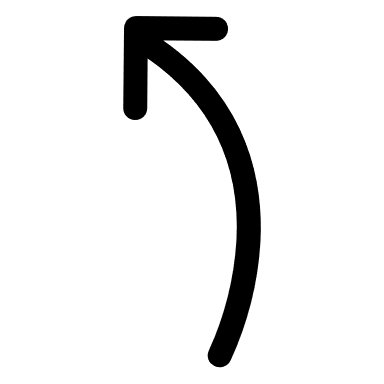 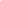 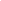 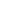 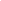 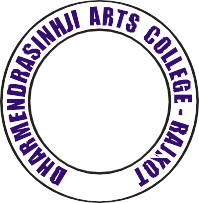 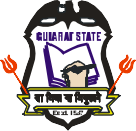 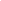 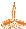 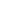 Dharmendrasinhji Arts College, RajkotDr. Yagnik Road, Ph./Fax No. (0281) – 2465632Govt. Of Gujarat(Affiliated with Saurashtra University)DetailsNameChairpersonDr. Arunendrasinh S. Rathore (Principal)Management RepresentativeCommissionerate of Higher Education Gujarat StateCoordinator of the IQACDr. Bhavesh KachhadiyaTeachers to represent all levelsDr. Hemal Vyas              Prof. Ashwin Punjani      Dr. Harshida JagodadiyaDr. Jignesh KachaSmt. Hansa Gujariya                 Prof. Ritesh Patel                Dr. Kalyani RavalFew Senior Administrative OfficersMr. Maulikbhai ShahOne Nominee each from Local society, Student and AlumniDr. Pradip Dav, (Mayor) from Local SocietyShyamal Sonaiya, Student S.Y. B.A. Dharmenrasinhji Arts College, RajkotDr. Rushiraj Waghela , an assistant professor,        at Thokorshree Mulavaji Arts College,Kotada SanganiOne Nominee each from employers/ Industrialist/ StakeholdersPravainbhai Raiyani,(Industrialist) Chairperson, Redstone Granito PVT. LTD, WankanerKantibhai Bhoot, (Lawyer)Dr. Jadeep Dodiya (Doctor)NAACDr. Kalyani Raval (Coordinator)Criterion 1Dr. Shirish Bhardwaj, Mr. Rithesh PatelNAACDr. Kalyani Raval (Coordinator)Criterion 2  Dr. Harshida Jagodadiya,   Dr. Jagruti VyasNAACDr. Kalyani Raval (Coordinator)Criterion 3Dr. Hemal Vyas, Dr. Jaya VadhelNAACDr. Kalyani Raval (Coordinator)Criterion 4Dr. Hardik Gohel, Ms. Heena ParamarDr.Shweta DaveNAACDr. Kalyani Raval (Coordinator)Criterion 5Dr. Jasmina Sarda,Dr. Jignesh Kacha (First Term)Ms. Trupti Gajera (Second Term)NAACDr. Kalyani Raval (Coordinator)Criterion 6Dr. Ravi DekeaniDr. Jayesh ValaniNAACDr. Kalyani Raval (Coordinator)Criterion 7Dr. Krishna DaiyaSmt. Hansa Gujariya